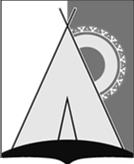 АДМИНИСТРАЦИЯ СЕЛЬСКОЕ  ПОСЕЛЕНИЕ  РУССКИНСКАЯСургутского муниципального районаХанты-Мансийского автономного округа - ЮгрыРАСПОРЯЖЕНИЕ«  01  »  ноября    2021  года			                                                                №26 д. РусскинскаяО внесении изменений в распоряжение администрации сельского поселенияРусскинская от 29.12.2015 г. № 93В целя совершенствования нормативно-правового регулирования в сфере бюджетной деятельности , 1. Внести изменения в распоряжение администрации сельского поселения Русскинская от 29.12.2015 г. № 93 «О Порядке составления и представления бюджетной отчётности главными администраторами доходов бюджета Российской Федерации и главными администраторами доходов бюджета ХМАО-Югры,  осуществляющие администрирование доходов бюджета сельского поселения Русскинская» следующие изменения: 1.1  Приложение 1 к распоряжению изложить в новой редакции согласно приложению 1 к настоящему распоряжению.2. Разместить настоящее распоряжение на официальном сайте сельского поселения Русскинская.Глава сельского поселения Русскинская		                    		   А.Н.Соболев							Приложение 1 к распоряжению							администрации сельского поселения Русскинская							от 01.11.2021 № 26Порядок и сроки представления бюджетной отчётности главными администраторами доходов бюджета Российской Федерации, бюджета Ханты-Мансийского автономного округа – Югры и бюджета Сургутского района, осуществляющими администрирование доходов бюджета сельского поселения Русскинская   Общие положения1.1. Настоящий Порядок и сроки представления бюджетной отчётности главными администраторами доходов бюджета Российской Федерации, бюджета Ханты-Мансийского автономного округа – Югры и бюджета Сургутского района, осуществляющими администрирование доходов бюджета сельского поселения Русскинская (далее – Порядок) определяет общие положения по организации составления и представления квартальной, годовой консолидированной бюджетной отчётности (далее – консолидированная бюджетная отчётность) сельского поселения Русскинская.1.2. Настоящий Порядок разработан в соответствии с Бюджетным кодексом Российской Федерации, Инструкцией о порядке составления и представления годовой, квартальной и месячной отчётности об исполнении бюджетов бюджетной системы Российской Федерации, утверждённой Приказом Министерства Финансов России от 28 декабря 2010 года № 191н (далее – Инструкция).1.3. Консолидированная бюджетная отчётность составляется главными администраторами доходов бюджета Российской Федерации, бюджета Ханты-Мансийского автономного округа-Югры и бюджетов городских и сельских поселений, осуществляющих администрирование доходов бюджета сельского поселения Русскинская (далее – главные администраторы доходов).Главные администраторы доходов представляют бюджетную отчётность по администрированию доходов бюджета сельского поселения Русскинская в администрацию сельского поселения Русскинская.Состав бюджетной отчётности 2.1. В состав консолидированной бюджетной отчётности, представляемой главными администраторами доходов, входят:2.1.1. Формы бюджетной отчётов, установленные пунктом 11.1 Инструкции 191н.Особенности заполнения форм бюджетной отчётности3.1. Главные администраторы доходов не предоставляют консолидированную бюджетную отчётность по доходам, распределяемым в бюджеты, отличные от кода элемента доходов, содержащегося в коде вида доходов распределяемого поступления (несовпадение кода элемента бюджета в коде вида доходов и бюджета бюджетной системы Российской Федерации по распределяемым поступлениям). Сроки представления консолидированной бюджетной отчётности.4.1. Главные администраторы доходов представляют в администрацию сельского поселения Русскинская  квартальную и годовую консолидированную бюджетную отчётность в сроки, установленные соглашениями заключёнными главными администраторами с администрацией сельского поселения Русскинская.